 Dallas Unique Coalition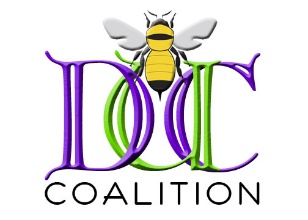 Rules, Regulation & Responsibility ContractDear Student and Parent,You’re a member of the Dallas Unique Dance Company for the 2015-2016 fiscal year.  There are specific responsibilities and obligations which your daughter or son must assume in order to qualify and remain an active member of the team. After reading the attached information and fully understanding the rules, regulations, and responsibilities which govern this program, and after your son or daughter has a complete understanding of his or her responsibilities, please sign and have your child sign, as well as return, to Mrs. Wyatt before your 1st official day or practice.Your child will not be able to practice until all forms are signed.Being a member of the Dallas Unique Coalition has many rewards and is a valuable experience he or she will remember for a lifetime. Additionally, your son or daughter will give pride and spirit to our community through his or her participation! We are delighted to offer your son or daughter the opportunity to remain a member of one of the finest organizations in our community and we look forward to a successful and great year! Thank you for your cooperation!Iris WyattChief Executive Officer214-815-0639I have read the attached rules. I understand these rules and will abide by these rules while a member of the Dallas Unique Coalition.  I further understand that the staff of Dallas Unique Coalition may adjust or add any rule(s) deemed necessary.Participant’s Name: (Please print) ____________________________________Participant’s Signature: _____________________________________________Parent’s Signature: ________________________________________________Dallas Unique CoalitionRules and RegulationsThe Dallas Unique Coalition membership is an honor.  The organizations members are expected to conduct themselves in a moral manner both in and out of uniform.  The Members are expected to be role models for all their fellow members and should excel in both academics and extra-curricular activity.  They should be above gossip, rumors, smoking, drinking, drug usage, and bickering. With dedication, determination, and hard work as a team working for the same goal of representing Dallas Unique, setting good examples and reaching personal goals, the Organization can accomplish great things!I. MOTTO, COLORS, MISSION & SYMBOL:·     		Motto:  Defy Unusual Circumstance #Dare to be DifferentColors: Lime Green & PurpleMission Statement: An organization designed to promote self-confidence and self-motivation through the pursuit of excellence while building inner strength and courage to love in spite of, grow in the mist of difficulty, and be unique while breaking outside the norm in order to create a better community.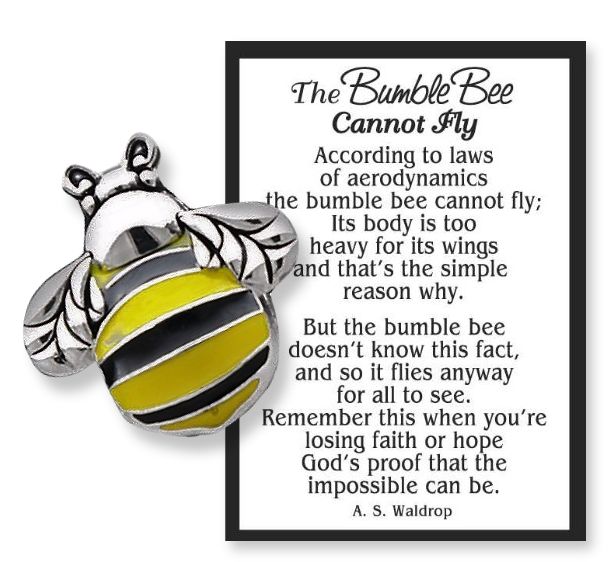 II.   Organizational Structure:·        DanceDance Director-Iris WyattFashion Consultant and Styling Director – Kelexis DavenportJazz & Lyrical Director - Damien RobichuxBallet, Modern, & Contemporary Director – Britni ShawHip-Hop Director – Leslie ColemanParent Coordinator – Kina BerringHealth and FitnessHealth and Fitness Director – CoreyStrength & Conditioning –Coach WellsCardio Conditioning-Corey Wyatt & Britni ShawNutrition –Corey WyattMental StrengthMotivational Director-Iris WyattConflict Resolution & Dallas Unique Young Men of Distinction – Joseph ThomasDallas Unique Authentic Ladies – Iris WyattCollege ConnectionCollege Connection Director – Corey Wyatt College Connection Assistant Director – Joseph ThomasFinancial AidScholarshipsCollege Entrance InformationIII. ELIGIBILITY:·         Any student in ages 3 and up. ·         Each candidate will be placed on a 30 day probation period. ·         In addition to ability, the candidates will be observed throughout the probationary period for cooperation, effort, attitude, and potential that matches the vision of the organization.·         After the probation period a decision will be made to add or not add the participant to the organizationIV. EXPECTATIONS:     Every member of the Dallas Unique Coalition will be held accountable for his or her actions at all times, including time inside and outside of practice. If a participant’s actions are not in the best interest of the team or will in anyway jeopardize the goals, expectations, reputation or well being of the organization, the participant will be dismiss the from the organization. Take personal responsibility to be a strong, trustworthy, and valuable participant.Participation of any member at any performance is up to the discretion of the director(s) and coach. Even if a member is not performing, he or she attends all practices and dresses in full costume at the performance. Parents and girls are free to discuss with the coach all decisions and questions about the performance, however all decisions are final.• RESPECT: All dancers must show respect to the director, coach/choreographer, team members, parent organization, and outside guests.• COMMUNICATION: To provide a comfortable and successful environment, all lines of communication must be open between the director, coach/choreographer, captains, team members, and the parents.• DEDICATION: Each member is expected to be at all practices and performances. In addition, each dancer is expected to give 110% effort at all times.• SUPPORT: All members of the Dallas Unique Coalition community, including the directors, coach/choreographer, dancers, and parents, are expected to show support of our program as a whole. Without complete support from all parties, we cannot effectively continue to build a strong, cohesive organization.• PRIDE: Show pride in your role as a member of the organization and as a representative of Dallas Unique Coalition. It is an honor to be a part of this talented, united, and successful tradition.
V. ATTENDANCE:·         All practices, competitions, and team events are mandatory.·         If more than TWO UNEXCUSED ABSENCES ARE MISSED, the participant will be taken off the squad! The director will determine if an absence is considered excused (i.e. funeral, illness w/doctors note, or school-sponsored trip/activity). The director does not excuse participant just because parents called.·         ALL Participants must be on time for all engagements (including games, practice, and competitions) 3 tardies = 1 unexcused absence.·         Any participant who misses (excused or unexcused) or is late to practice during the week of a competition, will not be allowed to participate.   ·         Any participant who cannot fully participate in all required activities and does not receive prior approval from the director will DISMISSED from the organization. This includes ALL divisions of the organization. If under a doctor's care, participant may not participate until he or she is released from that doctor's care. A Doctor's note must be submitted before participant’s full participation can resume.  

VI. PRACTICE ETIQUETTE:·         All practices are MANDATORY! Director and/or coach may change practices or call for additional practices as necessary.  A notice will be given and practice is MANDATORY!!  ·         It is each participant’s responsibility to know when practice days and times are! Practices may be held but not limited to after school, weekends, evenings, during breaks (Thanksgiving, Christmas, Spring Break, Summer, etc.).·         Proper practice attire is required. No jewelry!!! Hair must be pulled off of the face prior to the start of practice. Bring running shoes and a warm-up layer during winter, as they will be needed periodically.  All participants must practice in proper shoe (tennis shoe, jazz shoe, or foot undies.·         All dancers are responsible for their own transportation to and from practice.·         All practices are closed to the public. ·         Schedule all work, appointments, etc around practice!!! ·         All participants must be on time and stay the entire practice time.  If you are more than 10 min late or leave 10 min early from practice, you will receive a tardy.  3 Tardies equals 1 unexcused absence·         Participant will treat fellow team members, director(s), and coach/choreographer with respect in and out of practice. Any participant exhibiting disrespectful behavior will be asked to leave practice.  He or she will NOT be able to participate in the next performance or competition whichever may occur first.·         All participants will warm-up effectively (this includes running and stretching).  All participants will be required to run during practice. ·         If sick or injured, participant must notify director immediately.  If possible, he or she will then be expected to attend practice and observe in case any changes are made. ·         Any participant absent from practice is expected to learn any new information or material taught before the following rehearsal. This is to be done outside of regular practice time. Failure to take responsibility for this will result in consequences up to the discretion of the coach.All cell phones must either be turned off or set to “silent mode” during practices and games. There will be no talking on the phone or text messaging during these times unless cleared by a coach.VII. PERFORMANCE AND COMPETITION REQUIREMENTS:All participants must attend all workshops in order to remain on the team. ALL PARTICIPANTS WILL BE EXPECTED TO PARTICIPATE IN ALL COMPETITIONS!! Unless, there is a team violation, injury or incompetent knowledge of completion material. ALL PARTICIPANTS ARE REQUIRED TO ATTEND ALL GAMES, PERFORMANCES, AND COMPETITIONS WHETHER THEY PERFORM OR NOT!! FAILURE TO ATTEND WILL RESULT IN AUTOMATIC DISMISSAL!!  
Note: Competitions may be held during breaks: Thanksgiving, Christmas, Spring Break, Summer etc. ALL Participants will sit together at all functions including games and competitions.  Permission to leave must be obtained by the director. Prior to a performance or competition if the coach/choreographer feels that the participant is not ready to compete, the participant(s) will be not perform at that particular performance or competition.  They will however be expected to come to performance or competition in full uniform to support the team. Any participant who misses (excused or unexcused) or is late to practice during the week of a performance or competition, he or she will not be allowed to perform.  He or she will then be expected to come to the performance or competition in full uniform to support the team.Nails and hair should be of a natural color for performances unless it is part of the uniform. Your entire uniform, including hat and makeup, must be on before you get out of your car, during and after the game or performance until you leave the parking lot or change clothes completely. You are not permitted to wear your uniform anywhere but the designated activity - you must change if going out to eat.You are not allowed to loan or wear your uniform as a costume or to a party.VIII. TRANSPORTATION:All transportation will be provided by parent or guardian.All students are expected to be picked up by his or her parent or parent designated ride within 15 minutes after the dismissal of every practice or performance. If student is left beyond the 15 minute window, a 1 dollar an hour fine will be implemented.  All fine are required to be paid by the next rehearsal date.  If fines are not paid the participant will not be allowed in practice until the fine is paid. Note: All fine funds will be given to the parent organization to be used for necessities of the Dallas Unique Coalition Organization.IX. PARENT ORGANIZATION:·         The parents play an essential role in the success of the Dallas Unique Coalition. The parent organization is comprised of volunteers, responsible for various tasks, including transportation, treat bags, banquet, fundraising, publicity, etc.·         Parent meetings are held periodically in the evenings to maintain communication regarding progress and changes.·         Parents will also lead the effort to increase fan support at competitions and performances.·         All parents are expected to take an active role in supporting the team. This will make your participant’s experience and your experience as a part of the organization even better. X. EXPENSES:There is a monthly participation fee of $50.00 per month.Each participant will receive a budget for the starter equipment with dates for money due. ALL Money is non-refundable. EACH PARTICIPANT MUST PAY ON TIME, and all fees must be paid before camp or competitions or the participant will not be able to participate in any function until the fee has been paid this includes practices, performances, and competitions. Student may be dismissed from the organization due to fees.All fines are due at the beginning of the practice following the day the fine was given.  If the participant has not paid by the day before the performance or competition, they will not be allowed to participate in any function this includes practices, performances, and competitions. In case of unexpected hardship and a dancer cannot pay on time, she must have her parents or guardians contact the sponsor and/or parent representative. Participant may pay by cashier check, money order, or cash. (Money orders and check can be made out to Dallas Unique Dance Company.In the event a particpant is injured or dismissed from the squad, all money is due and payable up to the point of what has already been ordered for that participant.
 XI. FUNDRAISING:  Each member is expected to take an active role in all team fundraisers. We will also participate in a few individual fundraisers that can assist in defraying the cost of the season.XII. CONCERNS/CONFLICTS:All problems, questions or concerns should be brought directly to the attention of the COACH/DIRECTOR, in order to bring a quick resolution. Challenges will be dealt with in a professional, confidential manner.Members representing themselves, or their organization, in an unfavorable, questionable, or illegal manner through electronic media or using electronic communication devices in such a way as to bring discredit, dishonor, or disgrace on their peers, themselves, or the organization will be subject to the disciplinary actions determined by the organization’s director/coaches and/or CEO and/or CFO. Disciplinary actions may include probation or dismissal from the organization. Electronic media and communication devices include websites, personal home pages, blogs, text messages, chat rooms, myspace.com, facebook.com, twitter, Instagram, KIK, or similar websites/files accessible through a server or internet, camera phones, digital photos, electronic descriptions.Coaches are not permitted to distribute Tylenol or any other drug. If you think you will need medication, bring it from home. This is a state mandate.XIII. IMMEDIATE DISMISSMAL: 
If any of the requirements listed below are violated, this will be cause for immediate dismissal from the Dallas Unique Coalition Organization.  You must maintain a 75 overall grade point average during the ENTIRE year.  Report cards will be checked each six weeks.  Any grade under a "C" will result in probation until it is brought up. Any participant failing to maintain a 75 GPA will be put on probation until the GPA is brought up.If a participant’s average falls below a 70 she will be dismissed from the team.Team member will automatically be dismissed from the team if he or she is involved in any type of altercation.Absenteeism must be adhered to as mentioned in the rules. ALL PARTICIPANTS MUST SHOW PROOF OF INSURANCE AND HAVE A PHYSICAL EXAMINATION.If a participant is expelled, suspended, and/or goes to Alternative School, they will be dismissed from the team. If student, parent, any person connected with student, or any person speaking on behalf of the student that threats with bodily harm, uses personal attack, uses vulgar language, or verbal abuse to CEO, CFO, Director, Assistant Director, Captain, Parent of another Member or etc, the student will be automatically dismissed from the squad.We reserve the right to invoke the 9th amendment at any time. This means that just because we haven’t covered a potential concern doesn’t mean we can’t address these concerns in the future. We realize that sometimes we have extenuating circumstances and have to modify rules. Please be patient and remember we have the good of the organization and your child in mind.